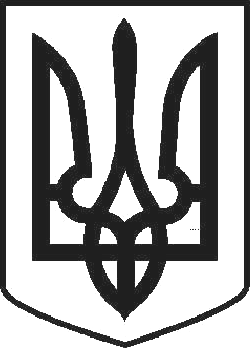 УКРАЇНАЧОРТКІВСЬКА МІСЬКА РАДА ТРИДЦЯТЬ ШОСТА СЕСІЯ СЬОМОГО СКЛИКАННЯРІШЕННЯвід  16 березня 2018 року	№ 1023м. ЧортківПро затвердження Програми придбання в комунальну власність територіальноїгромади міста Чорткова об’єктів нерухомого майнаЗ метою придбання у комунальну власність територіальної громади міста Чорткова об’єктів, які перебувають у власності інших юридичних та фізичних осіб, керуючись статтями 26, 60 Закону України "Про місцеве самоврядування в Україні", міська радаВИРІШИЛА:Затвердити Програму придбання в комунальну власність територіальної громади міста Чорткова об’єктів нерухомого майна згідно додатку .Копію рішення направити у відділ економічного розвитку, інвестицій та комунальної власності, фінансове управління та відділ бухгалтерського обліку та звітності міської ради.Контроль та організацію виконання рішення покласти на заступника міського голови з питань діяльності виконавчих органів міської ради Тимофія Р.М. та постійну комісію міської ради з бюджетно – фінансових , економічних питань, комунального майна та інвестицій.Міський голова	Володимир ШМАТЬКО